ŠPORTDragi šestarji,današnja ura bo spet malo drugačna. Najbolj zaradi novega jezika. A poznate pregovor kolikor jezikov znaš, toliko veljaš?Ura košarke v nemščini. Naj te ne skrbi, tudi če ne poznaš niti ene nemške besede, ne bo težav, ker je spet video… https://youtu.be/olNR0RNaXyU. Za vadbo ne potrebuješ veliko – žogice (lahko tiste, ki si jih uporabil pri žongliranju, tudi paket nogavic je primeren), nekaj, kar boš uporabil za koš in dobro voljo. Vadbo lahko opraviš tudi zunaj.Izvajaj vaje, kot je predstavljeno in prikazano v videu:ogrevanje – od 1:20 do 5:55,glavni del – od 7:30 do 16:50,zaključek oziroma izziv – od 20:30 do 23:55.Mogoče bo po tej vadbi tudi žongliranje lažje šlo. Želim ti veliko zabave.Učitelj Aleš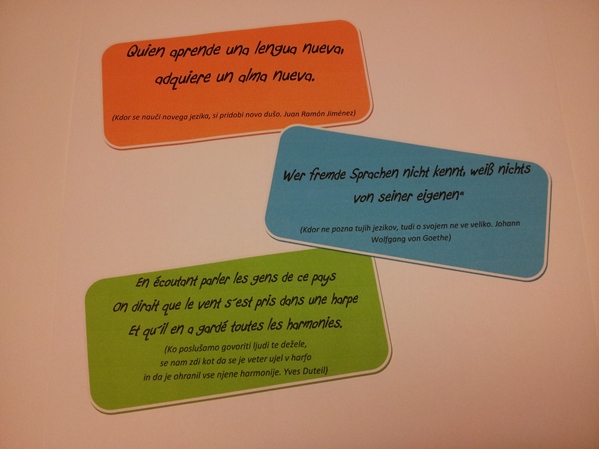 